Convocatoria para Nuevo Ingreso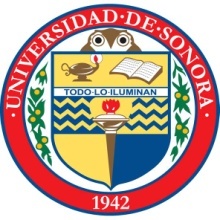 Promoción 2014Programa de Maestría en Ciencias con Especialidad en Matemática EducativaDivisión de Ciencias Exactas y NaturalesUniversidad de SonoraIncorporado al PNPC del CONACYT1Requisitos• Poseer título de licenciatura y de preferencia contar con experiencia docente en Matemáticas.• Aprobar  Curso de Inducción al Posgrado.• Aprobar Examen de Admisión al Posgrado y presentar examen de ubicación del idioma Inglés2.• Presentar entrevista con la Comisión Académica del Programa.Documentos requeridos• Solicitud de ingreso3. • Carta de intención firmada por el solicitante3. • Carta de recomendación, de un especialista en el área. • Copia del título de licenciatura o provisionalmente copia del acta de examen profesional.• Copia del certificado de estudios de licenciatura con total de créditos.• Constancia de promedio general obtenido en la licenciatura.FechasDr. José Luis Soto Munguía jlsoto@gauss.mat.uson.mx, jlsoto57@gmail comCoordinador del Programa de Maestría en Ciencias con Especialidad en Matemática Educativahttp://pmme.mat.uson.mx/Departamento de Matemáticas. Edificio 3K1-Tercer pisoUnidad Regional Centro, Hermosillo, SonoraTel: (662) 2-59-21-55. Fax: (662) 2-59-22-19. Cel: 6622 250580 PROGRAMA ES PRESENCIAL Y ESTÁ DIRIGIDO A PROFESORES DE NIVEL MEDIO SUPERIOR Y SUPERIOR INTERESADOS EN  APRENDIZAJE DE LAS MATEMÁTICAS• Límite para la recepción de documentos13 de junio de 201413 de junio de 2014• Curso de Inducción• Examen de admisión y de Inglés23 al 28 de junio de 8:00 a 14:00 horas4 de julio de 201423 al 28 de junio de 8:00 a 14:00 horas4 de julio de 2014• Publicación de la lista de aspirantes preseleccionados8 de julio de 20148 de julio de 2014• Entrevista con aspirantes 9 al 11 de julio de 2014  9 al 11 de julio de 2014 • Publicación de la lista de estudiantes aceptados14 de julio de 201414 de julio de 2014• Inscripción25 al 29 de agosto de 201425 al 29 de agosto de 2014• Inicio de cursos29 de agosto de 201429 de agosto de 2014InformesInformesInformes